Cub Scout Pack 438Invites New & Prospective MembersGrades K-5 Boys & GirlsPizza & Bingo NightMonday, August 27, 6:00 – 7:30Hillsborough United Methodist Church130 W. Tryon StreetFood & PrizesLearn About Cub Scouts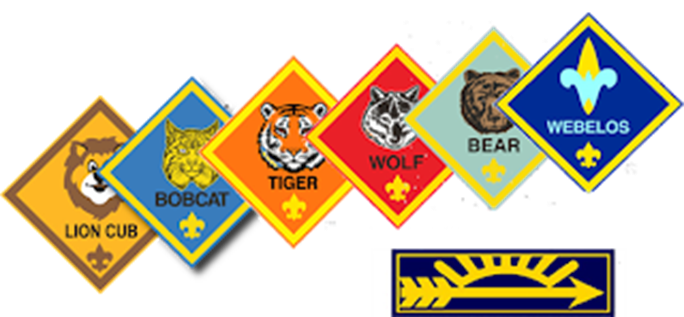 Cub Scout Pack 438Invites New & Prospective MembersGrades K-5 Boys & GirlsPizza & Bingo NightMonday, August 27, 6:00 – 7:30Hillsborough United Methodist Church130 W. Tryon StreetFood & PrizesLearn About Cub Scouts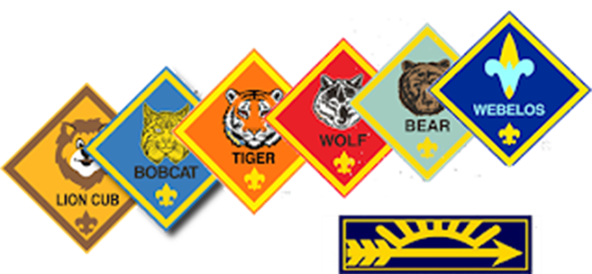 Cub Scout Pack 438www.pack438.netMy name is ____________________________.I am in the _______ grade.I am in the ____________ Den.Come to Cub Scouts with Me!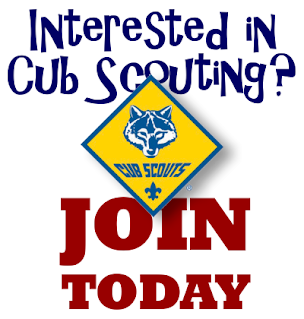 Cub Scout Pack 438www.pack438.netMy name is ____________________________.I am in the _______ grade.I am in the ____________ Den.Come to Cub Scouts with Me!